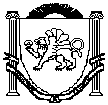 АДМИНИСТРАЦИЯ ЗЫБИНСКОГО СЕЛЬСКОГО ПОСЕЛЕНИЯ БЕЛОГОРСКОГО РАЙОНАРЕСПУБЛИКИ КРЫМПОСТАНОВЛЕНИЕ 09 января 2018 года                          с. Зыбины                                                   № 03В соответствии со статьей 219 Бюджетного кодекса Российской Федерации, Федеральным законом РФ от 6 октября 2003 года № 131-ФЗ «Об общих принципах организации местного самоуправления в Российской Федерации», Законом Республики Крым № 54-ЗРК «Об основах местного самоуправления в Республике Крым»,руководствуясь Уставом муниципального образования Зыбинское  сельское поселение Белогорского района Республики Крым, в целях упорядочения расчетов, связанных с поставкой товаров, выполнением работ и оказанием услуг для муниципальных нужд муниципального образования Зыбинское  сельское поселение Белогорского района Республики Крым  и недопущения роста дебиторской задолженности, администрация Зыбинского сельского поселения Белогорского района Республики КрымПОСТАНОВЛЯЕТ: Утвердить порядок авансирования поставки товаров, выполнения  работ и оказания услуг для муниципальных  нужд муниципального образования Зыбинское  сельское поселение Белогорского района Республики Крым (приложение № 1).2. Данное постановление подлежит обнародованию на официальном Портале Правительства Республики Крым на странице муниципального образования Белогорский район (http:belogorskiy.rk.gov.ru) в разделе «Муниципальные образования района», подраздел «Зыбинское сельское поселение», а также на информационном стенде Зыбинского сельского совета, расположенного по адресу Республика Крым, Белогорский район, с. Зыбины, ул. Кирова,133. Настоящее постановление вступает в силу со дня его обнародования.            4  Контроль по исполнению постановления оставляю за собой.Председатель Зыбинского сельского совета-глава администрации Зыбинскогосельского поселения                                                                          Т.А.КнижникПорядок авансирования поставки товаров, выполнения  работ и оказания услуг для муниципальных  нужд муниципального образования Зыбинское  сельское поселение Белогорского района Республики Крым1. Общие положения1. 1. Настоящим Порядком авансирования поставки товаров, выполнения работ и оказания услуг для муниципальных нужд муниципального образования Зыбинское  сельское поселение Белогорского района Республики Крым устанавливаются порядок определения размера авансовых платежей по муниципальным контрактам (договорам) и особенности их осуществления.Определение размера авансовых платежей производится муниципальным заказчиком (получателем средств бюджета) согласно условиям муниципального контракта (договора). При этом муниципальный заказчик (получатель средств бюджета) при заключении подлежащих оплате за счет средств бюджета муниципального образования Зыбинское  сельское поселение Белогорского района Республики Крым (далее - местный бюджет) муниципальных контрактов (договоров) на поставку товаров (работ, услуг), вправе предусматривать авансовые платежи в пределах доведенных в установленном порядке соответствующих лимитов бюджетных обязательств:1.1. в размере до 30 процентов от суммы муниципального контракта (договора), но не более 30 процентов доведенных лимитов бюджетных обязательств, предусмотренных бюджетом муниципального образования в соответствующем финансовом году, если иное не предусмотрено настоящим Порядком, нормативными правовыми актами Российской Федерации, Республики Крым, муниципальными нормативными правовыми актами Зыбинского сельского поселения.1.2. в размере до 100 процентов суммы муниципального контракта (договора), но не более доведенных лимитов бюджетных обязательств, предусмотренных бюджетом муниципального образования в соответствующем финансовом году, - по муниципальным контрактам (договорам) на оказание услуг связи, поставку электроэнергии, на поставку печатных изданий, а также изготовление бланков строгой отчётности (журналы, фирменные бланки, удостоверения и т.д.), обучение муниципальных служащих по курсам повышения квалификации и по образовательным программам профессиональной переподготовки специалистов, оплату жилья во время нахождения в служебных командировках, приобретение горюче-смазочных материалов, запасных частей для автотранспорта, прохождение технического осмотра (диагностики) автотранспорта, оказание финансовых услуг, по договорам обязательного страхования гражданской ответственности владельцев транспортных средств, приобретение канцелярских товаров, оргтехники, электробытовых товаров, авиа- и железнодорожных билетов, билетов для проезда городским и пригородным транспортом, путевок на санаторно-курортное лечение, выполнение научно-исследовательских и опытно-конструкторских работ в рамках целевых программ, оказание услуг и выполнение работ по осуществлению мероприятий в рамках целевых программ в части проведения массовых мероприятий, реализация которых приурочена к важным историческим датам в истории России и Республики Крым.2. Порядок осуществления авансовых платежей по муниципальному контракту (договору) на выполнение работ по капитальному строительству, реставрации, ремонту, капитальному ремонту, реконструкции объектов муниципальной собственности устанавливаются муниципальным правовым актом Администрации Зыбинского сельского поселения Белогорского района Республики Крым.При этом общий размер авансовых платежей не может превышать размер доведенных лимитов бюджетных обязательств, предусмотренных местным бюджетом в соответствующем финансовом году (финансовом году и плановом периоде).3. Муниципальным контрактом (договором) может быть предусмотрена оплата денежных обязательств на каждом этапе поставки товаров, выполнения работ, оказания услуг. При этом перечисление средств на последующем этапе производится после подтверждения предусмотренных указанными муниципальными контрактами (договорами) поставки товаров, выполнения работ, оказания услуг в объеме произведенных платежей.4. При оплате поставки товаров в назначении платежа в платежных поручениях указываются:4.1. при предварительной оплате за поставку товаров - дата и номер муниципального контракта (договора) и при наличии - счет (счет-фактура).4.2. при оплате за поставленные товары в полном объеме - накладная (дата, номер) или акт приема-передачи (дата) и при наличии - счет (счет-фактура);4.3. при предварительной оплате за выполнение работ, оказание услуг - дата и номер муниципального контракта (договора) и при наличии - счет (счет-фактура).4.4. при оплате за выполненные работы, оказанные услуги в полном объеме - акт выполненных работ (дата) и при наличии - счет (счет-фактура).Об утверждении порядка авансирования поставки товаров, выполнения работ и оказания услуг для муниципальных нужд муниципального образования Зыбинское  сельское поселение Белогорского района Республики Крым  Приложение к постановлению  администрации Зыбинского сельского поселенияБелогорского района Республики Крым№ 03   от 09.01.2018 г.